Text consolidated by Valsts valodas centrs (State Language Centre) with amending regulations of:17 June 2009 [shall come into force from 27 June 2009];22 March 2011 [shall come into force from 1 April 2011];14 May 2019 [shall come into force from 17 May 2019].If a whole or part of a paragraph has been amended, the date of the amending regulation appears in square brackets at the end of the paragraph. If a whole paragraph or sub-paragraph has been deleted, the date of the deletion appears in square brackets beside the deleted paragraph or sub-paragraph.Republic of LatviaCabinetRegulation No. 156Adopted 21 February 2006Regulations Regarding Appointment of Safety Advisers (Consultants), Vocational Qualification and Activities Thereof in the Field of Transport of Dangerous GoodsIssued pursuant toSection 50, Paragraph three of the Carriage by Rail Law andSection 12, Paragraph six of the Law on Carriage by Road[14 May 2019]I. General Provisions1. This Regulation prescribes the procedures by which the merchants who perform the transport of dangerous goods by road or rail, loading and unloading of dangerous goods or other activities related to such transport (consignment of dangerous goods, including empty uncleaned tanks and tank containers, preparation of transport documents, classification or packaging of dangerous goods, filling-up of tanks, tank containers or gas tanks, provision of forwarding services or the performance of shunting operations in transport by rail) (hereinafter – the merchants) shall appoint safety advisers (consultants) who are responsible for reduction of the risk characteristic to the transport of dangerous goods in relation to humans, property, and the environment.[17 June 2009]2. This Regulation prescribes the duties and tasks of a safety adviser (consultant).[14 May 2019]3. This Regulation shall not apply to:3.1. merchants who carry dangerous goods by vehicles belonging to the National Armed Forces;3.2. merchants whose volume of transport does not exceed the volume of goods specified for an individual transport unit in the European Agreement concerning the International Carriage of Dangerous Goods by Road of 30 September 1957 (ADR) (hereinafter – ADR provisions) and in Sub-paragraphs 1.1.3.6 and 1.7.1.4, as well as Chapters 3.3, 3.4, and 3.5 of Annex “Regulation concerning the International Carriage of Dangerous Goods by Rail” (hereinafter – RID provisions) of the Appendix C “Regulation concerning the International Carriage of Dangerous Goods by Rail” of the wording of Protocol of 3 June 1999 of the Convention concerning International Carriage by Rail of 9 May 1980 (COTIF).[17 June 2009]II. Appointment of Safety Adviser (Consultant)4. A merchant shall appoint in writing one or several safety advisers (consultants) in the undertaking thereof who control the conformity with the norms of legal acts in the field of transport of dangerous goods and reduce the risk to human life, health, personal property and the environment.5. The number of safety advisers (consultants) in the undertaking of a merchant shall be adequate for efficient performance of the duties provided for them, and qualification of a safety adviser (consultant) shall conform to the specificity of activities of the merchant. If there are several safety advisers (consultants) in the undertaking of the merchant, the duties of each safety adviser (consultant) shall be indicated in writing in order to ensure adequate co-ordination of activities thereof.6. A merchant shall ensure safety advisers (consultants) with the information and ancillary devices necessary for the fulfilment of duties.7. A merchant shall, within one month, submit a notification (Annex 1) regarding the appointment of a safety adviser (consultant) in the undertaking to the State limited liability company "Road Transport Administration" (hereinafter - Road Transport Administration) (if dangerous goods are carried by road transport) or to the State Railway Technical Inspectorate (if dangerous goods are carried by rail). The Road Transport Administration and the State Railway Technical Inspectorate shall establish an accounting register of safety advisers (consultants) of the respective type of transport. The State Police (if dangerous goods are transported by road transport) and the State Railway Technical Inspectorate (if dangerous goods are transported by rail) shall control the activities of safety consultants (advisers) in undertakings.[14 May 2019]8. After receipt of a certificate of vocational qualification the following persons shall be entitled to perform the duties of a safety adviser (consultant):8.1. an employee of the merchant pursuant to the employment contract;8.2. a person who is not an employee of the merchant, but who has entered into an agreement regarding performance of the duties of a safety adviser (consultant).8.1 The safety adviser (consultant) and the merchant shall inform the Road Transport Administration or the State Railway Technical Inspectorate (in conformity with the type of transport) regarding the termination of the fulfilment of duties of a safety adviser (consultant) in the undertaking as appropriate.[14 May 2019]III. Duties of a Safety Adviser (Consultant)9. A safety adviser (consultant) shall monitor and regularly verify the conformity of activities of the merchant to the regulatory enactments regulating the transport of dangerous goods. The safety adviser (consultant) shall prepare the results of verification in writing, indicating the time of verification, the name of the transactions and names of the persons who were verified.10. A safety adviser (consultant) shall without delay inform the merchant regarding the detected violations or deficiencies which may affect the safety of the transport of dangerous goods.11. A safety adviser (consultant) shall consult the merchant on all issues related to the transport of dangerous goods.12. A safety adviser (consultant) shall prepare and by 1 March of the current year submit to the merchant an annual report (hereinafter - report) (Annex 2) on the activities in the transport of dangerous goods in the preceding year. Other information which, according to the opinion of the safety adviser (consultant), is important for assessment of the safety situation in the undertaking, shall also included in the report. The merchant shall submit the report to the State Police (if the activities of the merchant are related to transport by road) or to the State Railway Technical Inspectorate (if the activities of the merchant are related to transport by rail) by 1 April of the current year. An official shall keep the report for five years.[22 March 2011]13. A safety adviser (consultant) shall provide information and prepare a report to the merchant on any accident or violation at the undertaking of the merchant, which has taken place during transport, loading or unloading of any dangerous goods and has caused threats to human health, safety, property or damage to the environment. The merchant shall submit the report upon request to the State Police (if the activities of the merchant are related to transport by road) or to the State Railway Technical Inspectorate (if the activities of the merchant are related to transport by rail). The referred to report shall not replace the statement or report on accidents necessary in accordance with other regulatory enactments. If an accident which has taken place during the transport, loading or unloading of dangerous goods conforms to the criteria specified in Sub-paragraph 1.8.5 of the ADR or RID provisions, the safety adviser (consultant) shall prepare and the merchant shall, within one month following the accident, submit the report (Annex 3) to the State Police (if the activities of the merchant are related to transport by road) or to the State Railway Technical Inspectorate (if the activities of the merchant are related to transport by rail).[17 June 2009; 22 March 2011; 14 May 2019]14. A safety adviser (consultant) shall supervise the procedures related to the activities of a merchant indicated in Sub-paragraph 1.8.3 of the ADR provisions or RID provisions.[14 May 2019]IV. Vocational Training Certificate of Safety Adviser (Consultant)15. A respective vocational training certificate shall confirm the rights of a person to perform the duties of a safety adviser (consultant):15.1. a vocational training certificate of a safety adviser (consultant) for the transport of dangerous goods (Annex 4) shall be issued to a person who, in accordance with the requirements referred to in Paragraphs 31 and 33 of this Regulation, has obtained a qualification for work with all classes of dangerous goods;15.2. a vocational training certificate with specific rights of a safety adviser (consultant) for the transport of dangerous goods (Annex 5) shall be issued to a person who, in accordance with the requirements referred to in Paragraphs 31 and 33 of this Regulation, has obtained a qualification for work with individual classes of dangerous goods.[14 May 2019]16. The Ministry of Transport shall issue a vocational training certificate (hereinafter - certificate) to a person who has acquired qualification and has successfully passed an examination pursuant to the requirements of these Regulations. The Road Transport Administration shall perform administration of obtaining qualification and issuance of a certificate of a safety adviser (consultant) of the transport of dangerous goods in the field of transport of dangerous goods by road, the State Railway Technical Inspectorate - in the field of transport of dangerous goods by rail.17. The rights of a safety adviser (consultant) to perform the duties related to the following shall be indicated in the certificate:17.1. transport of dangerous goods:17.1.1. dangerous goods of all classes;17.1.2. individual classes of dangerous goods;17.2. transport of dangerous goods by using the following transport:17.2.1. road transport;17.2.2. rail transport;17.2.3. road transport and rail transport.[14 May 2019]18. The period of validity of the certificate shall be five years from the day of passing the examination, except for:18.1. the cases referred to in Paragraphs 20, 33, and 34 of this Regulation, when the certificate is issued for a period which conforms to the period of validity of the previously issued certificate;18.2. the case referred to in Paragraph 19 of this Regulation – if not more than 12 months are left until the end of the period of validity of the previously issued certificate, the certificate shall be issued for a period of five years, counting from the date of expiry of the period of validity of the previously issued certificate.[14 May 2019]19. The period of validity of a certificate shall be extended by issuing a new certificate to a person if the owner of the certificate has completed the additional training course referred to in Paragraph 27 of this Regulation, which conforms to the qualification of the safety adviser (consultant), and has successfully passed an examination pursuant to Chapter VII of this Regulation. In this case, the case study referred to in Sub-paragraph 42.2 of this Regulation need not be completed. If the result of the examination is unsuccessful and the examination is retaken after the expiry of the period of validity of the certificate, the person shall also complete the case study.[14 May 2019]20. In order to exchange or renew a certificate, the validity period of which has not expired, for a period of time that conforms to the validity period of the previously issued certificate, a person shall not be required to complete training courses and pass examinations repeatedly. The certificate shall be exchanged or renewed in accordance with the procedures laid down in Chapter VIII of this Regulation.[14 May 2019]21. If the period of validity of a certificate has expired, a person shall obtain qualification in accordance with the procedures specified in Chapter VI of this Regulation.22. A person shall present a personal identification document prior to receipt of the certificate. Only the owner of the certificate may receive the prepared certificate.V. Requirements for Training Courses23. The main purpose of training shall be to provide the following knowledge to the candidates of safety advisers (consultants):23.1. hazardousness of the transport of dangerous goods;23.2. duties of the safety adviser (consultant);23.3. laws and other regulatory enactments governing the transport of dangerous goods by road and rail.24. The basic training course shall consist of the general part and one or several special parts regarding the transport of dangerous goods by road and rail.25. The programme of the basic training course shall be formed pursuant to the requirements specified in Chapter III and the themes referred to in Annex 6 to this Regulation.26. The basic training course shall consist of at least 40 lessons in the general part and at least 20 lessons in the special part regarding each type of transport.27. The programme of the basic training course shall conform to the themes of the basic training course referred to in Annex 6 to this Regulation, but in the additional training course knowledge shall be improved and information shall be provided regarding the most recent events in the field of technologies and regulatory enactments in relation to the transport of dangerous goods, as well as the candidates shall be given an opportunity to discuss practical examples and to share experiences.28. The number of lessons in the additional training course shall be at least 50 % of the number of lessons of the basic training course.29. The duration of one lesson shall be 45 minutes. There shall not be more than eight lessons in one day.29.1 Basic training and additional training courses shall be provided by teachers who have at least Level 2 higher vocational education, the vocational qualification of the safety adviser (consultant) for work with all classes of dangerous goods in the relevant mode of transport and practical work experience in the work of the safety adviser (consultant) for at least three years.[14 May 2019]29.2 The educational institution shall, prior to the commencement of training, provide the examination commission referred to in Paragraph 35 of this Regulation with information which certifies the fulfilment of the requirements referred to in this Chapter, as well as information regarding the persons to be trained, the time and place of the training. The examination commission shall review the submitted information and register the persons to be trained in the training group.[14 May 2019]VI. Obtaining the Qualification of Safety Adviser (Consultant)30. The qualification of a safety adviser (consultant) may be acquired by a person who has the right to reside in the Republic of Latvia.[17 June 2009]31. In order to obtain the qualification of safety adviser (consultant), a person according to his or her choice shall complete a respective basic training course regarding transport by road or by rail and successfully pass an examination pursuant to Sub-paragraph 45.1 of this Regulation. After passing of examination the person shall obtain:31.1. the rights for work involving dangerous goods of Class 1. Examination shall be taken for the general part and basic part of the basic training regarding Class 1;31.2. [14 May 2019];31.3. the rights for work involving dangerous goods of Class 7. Examination shall be taken for the general part and basic part of the basic training regarding Class 7;31.4. the rights for work involving dangerous goods of Class 2, 3, 4.1, 4.2, 4.3, 5.1, 5.2, 6.1, 6.2, 8 and 9. Examination shall be taken for the general part and basic part of the basic training regarding Class 2, 3, 4.1, 4.2, 4.3, 5.1, 5.2, 6.1, 6.2, 8 and 9;31.5. [14 May 2019][14 May 2019]32. [14 May 2019]33. If a person has qualification for work involving individual classes of dangerous goods, then in order to obtain qualification for work involving another class of dangerous goods referred to in Sub-paragraphs 31.1, 31.3 and 31.4 of this Regulation, he or she shall complete the special part of the basic training regarding the selected class (classes) and successfully pass an examination only for the selected class (classes) pursuant to Sub-paragraph 45.2 of this Regulation.[14 May 2019]34. A person who has obtained qualification in the field of transport by road or transport by rail may obtain a qualification for the other type of transport if he or she completes a course of the respective special part of the basic training in relation to the respective type of transport and successfully passes an examination pursuant to Sub-paragraph 45.3 of this Regulation.[14 May 2019]VII. Examination and Evaluation of Results35. The examination shall be conducted by an examination commission approved by the Ministry of Transport. The commission shall consist of representatives from the Ministry of Transport, the Road Transport Administration, the State Railway Technical Inspectorate, and the State Railway Administration. The Road Transport Administration and the State Railway Technical Inspectorate (in conformity with the mode of transport) shall ensure the material and technical provision for the activities of the examination commission.[14 May 2019]36. An educational institution shall submit to the examination commission a submission regarding examination of the trained persons. The given name, surname, and date of birth of the trained persons, as well as the parts of courses of the basic training or additional training, which the respective persons have completed, shall be indicated in the submission.[14 May 2019]37. Upon receipt of submissions of educational institutions, the examination commission shall, within 10 working days, notify the educational institution regarding the date, time and place of examination.38. In order to be able to take an examination, a person shall present a personal identification document to the examination commission and submit a submission regarding the taking of the examination.[14 May 2019]39. During the examination a candidate or a safety adviser (consultant) shall certify his or her professional knowledge and skills in performance of the duties of the safety adviser (consultant).40. The examination shall be taken in writing.41. Each candidate shall take examination independently, without the assistance of other persons or ancillary materials (except the official text of international contracts and the regulatory enactments of Latvia regulating the transport of dangerous goods), as well as shall not disturb other takers of the examination. No electronic communication equipment may be used during the examination.[14 May 2019]42. The examination shall consist of two parts:42.1. a test with multiple choice questions (hereinafter - test);42.2. a case study (practical example).43. Depending on the scale of the examination to be taken the test shall consist of 15, 20 or 40 questions. Each question shall have several multiple choice answers, from which only one shall be the correct one. The candidate shall select the answer which, in his or her opinion, is the correct one.44. The case study shall consist of a description of a specific case and the respective questions. The candidate shall provide an answer to the given questions. The maximum number of points which may be obtained by answering the question shall be indicated for each question. The maximum number of points of the case study shall be 100 points.45. The content and scope of the examination shall be selected pursuant to the type of transport and classes of dangerous goods completed by the candidate ensuring compliance with the following conditions:45.1. in the case referred to in Paragraph 31 of this Regulation the examination shall consist of a test with 40 questions and a case study;45.2. in the case referred to in Paragraph 33 of this Regulation the examination shall consist of a test with 15 questions and a case study;45.3. in the case referred to in Paragraph 34 of this Regulation the examination shall consist of a test with 20 questions and a case study.[14 May 2019]46. It shall not be disclosed to the candidate before an examination, which questions will be selected in the examination.47. The duration of the test shall be:47.1. 150 minutes - in taking an examination in the case referred to in Paragraph 31 of this Regulation;47.2. 60 minutes - in taking an examination in the case referred to in Paragraph 33 of this Regulation;47.3. 75 minutes - in taking an examination in the case referred to in Paragraph 34 of this Regulation.[14 May 2019]48. The duration of the case study shall be 120 minutes.49. A candidate who has successfully passed both parts of the examination shall obtain the certificate.50. The test shall be deemed successfully passed if the candidate has answered correctly at least:50.1. 32 questions of the test (obtains at least 32 points) - in the case referred to in Paragraph 31 of this Regulation;50.2. 12 questions of the test (obtains at least 12 points) - in the case referred to in Paragraph 33 of this Regulation;50.3. 16 questions of the test (obtains at least 16 points) - in the case referred to in Paragraph 34 of this Regulation.[14 May 2019]51. In order to pass a case study task successfully, the candidate needs to obtain at least 70 points.52. The examination commission shall take a decision regarding the results of an examination within 10 working days after taking the examination.53. If a person has received a negative evaluation in one or both parts of an examination, the examination commission shall, within 10 working days after taking of the examination, notify the person in writing regarding refusal to issue the certificate and the possibilities of retaking the examination.54. If a candidate has passed only one part of an examination, then, in taking an examination within six months after passing one part of the examination, the passed part need not be taken again.55. A re-examination shall be permitted not earlier than after five working days, counting from the day when the decision on the refusal to issue a certificate has been announced.[14 May 2019]56. A decision of the examination commission may be contested to the Ministry of Transport. A decision of the Ministry of Transport may be appealed to the court.VIII. Renewal of Certificate57. The examination commission shall examine submissions regarding renewal of a lost, stolen, as well as mechanically or otherwise damaged certificate.58. In order to renew a certificate, a person shall submit the following documents to the examination commission:58.1. a submission regarding the loss, theft or damage of the certificate;58.2. [14 May 2019];58.3. the damaged certificate (if any);58.4. [14 May 2019].IX. Closing Provisions59. Cabinet Regulation No. 546 of 27 December 2001, Regulations regarding Appointment of Safety Advisers (Consultants), Vocational Qualification and Activities Thereof in the Field of Transport of Dangerous Goods, is repealed.60. The certificates issued until the date of coming into force of these Regulations shall be valid until the expiry date indicated therein.61. The certificates issued until 30 June 2019 shall be valid until the expiry date indicated therein.[14 May 2019]Informative Reference to the European Union Directive[17 June 2009]This Regulation contains legal norms arising from Directive 2008/68/EC of the European Parliament and of the Council of 24 September 2008 on the inland transport of dangerous goods.Prime Minister									A. KalvītisMinister for Transport									A.ŠlesersAnnex 1Cabinet Regulation No. 15621 February 2006[17 June 2009]Notification regarding Appointment of a Safety Adviser (Consultant)1. The following activities are performed involving dangerous goods:(mark the type of activity)2. Location of principal activities3. Other locations of activities or branches (if any)2Note. The details of the document “signature” and “date of drawing up the notification” shall not be completed if the electronic document has been drawn up in accordance with the laws and regulations regarding the drawing up of electronic documents.Minister for Transport									A.ŠlesersAnnex 2Cabinet Regulation No. 15621 February 2006[17 June 2009; 22 March 2011; 14 May 2019]Annual report of safety adviserfor the year 20____(mark the type of transport)1. Transport of dangerous goods1.1. The following dangerous goods are being transported:(specify the quantity for each goods with a different identification number and packing group)1.2. Used in transportation:(tick the means of transport used, indicating the number of means of transport in possession)1.3. Dangerous goods dispatched, loaded and unloaded (received) by:1.3.1. the merchant, institution, organisation1.3.2. the following merchants, institutions, organisations: ________________________________________________________________________________________________________________________________________________________________________________________________________________________________________________________________________________________________________________________________________________________________________________________________________________________________________________________________________________________________________________________________________________________________________________________________________________________________________________________________________________________________________________________________________________________________________________________________2. Loading and unloading of dangerous goods2.1. The following dangerous goods are loaded or unloaded:(specify the quantity for each goods with a different identification number and packing group)2.2. The following means of transport are loaded (filled-up) or unloaded (emptied):(tick the means of transport used)2.3. Loading or unloading is carried out in the following locations:(specify the loading or unloading sites)Note.If loading or unloading is carried out in several sites, then the tables of Sub-paragraphs 2.1 and 2.2 of this report shall also be completed individually for each site of loading or unloading specified in Sub-paragraph 2.3.2.4. Transport of dangerous goods shall be carried out by:2.4.1. the merchant, institution, organisation2.4.2. the following merchants, institutions, organisations: ________________________________________________________________________________________________________________________________________________________________________________________________________________________________________________________________________________________________________________________________________________________________________________________________________________________________________________________________________________________________________________________________________________________________________________________________________________________________________________________________________________________________________________________________________________________________________________________________2.5. Shunting operations in the transport of dangerous goods by rail shall be performed by:2.5.1. the merchant, institution, organisation2.5.2. the following merchants, institutions, organisations: ____________________________________________________________________________________________________________________________________________________________________________________________________________________________________________________________________________________________________________________________________________________________________________________________________________________________________________________________________________________________________________________________________________________________________________________________________________________________________________3. Dispatch procedures(tick the procedures performed)4. Training of staff4.1. Road transport4.2. Transport by rail5. Accidents involving dangerous goods:5.1. Accidents meeting the criteria of Sub-paragraph 1.8.5 of the ADR or RID provisions:5.1.1. By road transport5.1.2. By rail transport5.2. Other accidents:5.2.1. By road transport5.2.2. By rail transportNotes of the State PoliceNotes of the State Railway Technical InspectorateNotes.1. * The details of the document “signature” and “date” shall not be completed if the electronic document has been drawn up in conformity with the laws and regulations regarding the drawing up of electronic documents.2. The notes of the State Police and State Railway Technical Inspectorate shall not be completed if the electronic document has been drawn up in conformity with the laws and regulations regarding the drawing up of electronic documents.Annex 3Cabinet Regulation No. 15621 February 2006[17 June 2009]Report on Accidents during the Transport of Dangerous Goods According to Sub-paragraph 1.8.5. of the ADR/RID23Note. If necessary, corresponding additional information may be indicated.Minister for Transport									A.ŠlesersAnnex 4Cabinet Regulation No. 15621 February 2006[14 May 2019]Sample Vocational Training Certificate of a Safety Adviser (Consultant) for the Transport of Dangerous Goods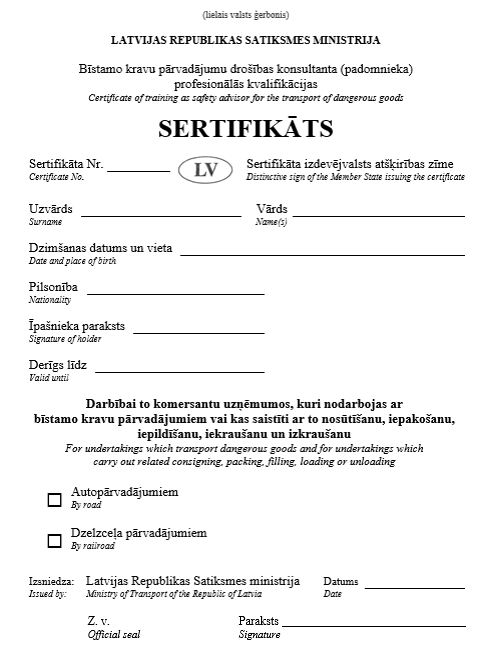 Annex 5Cabinet Regulation No. 15621 February 2006[14 May 2019]Sample Vocational Training Certificate of a Safety Adviser (Consultant) with a Specific Amount of Rights for the Transport of Dangerous Goods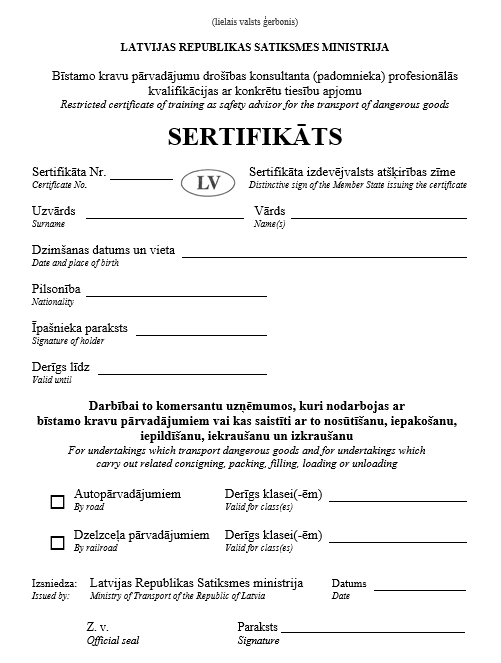 Annex 6Cabinet Regulation No. 15621 February 2006[14 May 2019]Themes to be Included in the Programme of Basic Training CoursesI. Programme of Courses of the General Part of Basic Training1. General preventive and safety measures:1.1. consequences of accidents related to dangerous goods;1.2. main causes of accidents.2. System of regulatory enactments regulating transport of dangerous goods:2.1. recommendations of the United Nations Organisation ("Orange Book");2.2. European Agreement concerning the International Carriage of Goods by Road (ADR);2.3. European Agreement concerning the International Carriage of Goods by Rail (RID);2.4. Annex 2 "Provisions for Transport of Dangerous Goods" to the Agreement on International Goods Transport by Rail (SMGS);2.5. regulatory enactments of the Republic of Latvia regulating the transport of dangerous goods;regulatory enactments regulating the transport of dangerous goods:2.6.1. Regulations of the European Council concerning monitoring and control in relation to the transport of waste within the European Communities, importation therein and exportation therefrom;2.6.2. Basel Convention on the Control of Transboundary Movements of Hazardous Wastes and Their Disposal of 22 March 1989.3. General provisions regarding the transport of dangerous goods for the respective type of transport:3.1. the classification of dangerous goods:3.1.1. the classes of dangerous goods and the principles for their classification;3.1.2. physical, chemical and toxicological properties of the dangerous substances and articles transported;3.1.3. the nature of the dangerous substances and articles transported;3.1.4. the structure of the description of substances;3.1.5. the procedures for classifying solutions and mixtures;3.2. general packaging requirements:3.2.1. types of packaging, code system and marking;3.2.2. packaging requirements and prescriptions for testing packaging;3.2.3. the state of packaging and periodic checks;3.2.4. provisions for the mixed packaging;3.3. general requirements for tanks and tank containers:3.3.1. types, code system and marking of tanks and tank containers;3.3.2. the structure and equipment elements of tanks and tank containers;3.3.3. periodic checks of tanks and tank containers;3.3.4. operation and servicing of tanks and tank containers;3.4. the types of transport and restrictions for dispatch of goods:3.4.1. full load;3.4.2. transport of packaging;3.4.3. bulk transport (transport of solid substances without packaging);3.4.4. transport in large bulk containers;3.4.5. transport in fixed and removable tanks;3.4.6. container transport;3.5. hazard marking, hazard labels and placards:3.5.1. types of hazard labels, the meaning and usage thereof;3.5.2. types of placards, the meaning and usage thereof;3.5.3. information on placards;3.5.4. labelling of vehicles which transport dangerous goods in packaging;3.5.5. labelling of vehicles which transport dangerous goods in tanks or tank containers;3.5.6. labelling of vehicles which transport dangerous goods in bulk transport;3.6. the necessary documentation in a vehicle in transporting dangerous goods:3.6.1. consignment note (transport document), information to be included in the note;3.6.2. written instructions, information to be included in written instructions;3.6.3. conformity certificate of the vehicle:3.6.3.1. cases when the certificate is required;3.6.3.2. requirements for the vehicle structure;3.6.4. driving licence of the vehicle driver, requirements for acquisition thereof;3.6.5. copies of the documents, according to which abolition of some requirements or restrictions or derogation from such requirements in the particular transport is allowed;3.7. requirements for the loading and unloading processes of dangerous goods:3.7.1. prohibitions and precautionary measures in relation to the mixed loading of different dangerous goods;3.7.2. restrictions in relation to the quantity of goods transported;3.7.3. cleaning before loading and after unloading;3.7.4. requirements for the loading and stowage of packaging;3.7.5. requirements for the loading and emptying of tanks and tank containers (filling ratios);3.7.6. requirements for the loading and unloading of dangerous goods in carrying out bulk transport;3.8. cases when non-compliance or partial compliance with the provisions for transport of dangerous goods is allowed:3.8.1. dangerous goods in limited quantities;3.8.2. dangerous goods in excepted quantities;3.8.3. other exceptions;3.9. safety measures in order to prevent any possibility of the occurrence of accidents and the consequences caused by accidents:3.9.1. vehicle equipment;3.9.2. ensuring execution of written instructions and individual protective equipment of the vehicle driver;3.9.3. supervision of the vehicle and parking of the vehicle;3.9.4. safety provisions and restrictions in relation to the organisation of traffic;3.9.5. action during the discharge of dangerous goods or a traffic accident;3.10. requirements for the transboundary transport of dangerous waste.4. Duties of the safety adviser:4.1. drawing up of different instructions for persons who are related to the transport of dangerous goods or the loading and unloading thereof;4.2. development of appropriate procedures for the liquidation of environmental pollution and other consequences of an accident;4.3. development of testing procedures in order to ensure transport, loading and unloading of dangerous goods pursuant to provisions and in order to improve the safety of such processes;4.4. reports of the safety adviser:4.4.1. annual report;4.4.2. report on accidents.5. Protective measures in order to prevent the abuse of dangerous goods.II. Programme of Courses of the Special Part of Basic Training1. The following themes shall be included in the part regarding dangerous goods of Class 1 pursuant to the type of transport:1.1. the classification principles of dangerous goods of Class 1;1.2. the structure of the description of substances and articles of Class 1;1.3. specific requirements for the packaging of substances and articles of Class 1;1.4. mixed packaging of substances and articles of Class 1;1.5. marking of packaging of substances and articles of Class 1;1.6. basic provisions for the transport of substances and articles of Class 1;1.7. labelling of vehicles transporting substances and articles of Class 1;1.8. specific requirements for the information to be included in the consignment notes of goods of Class 1;1.9. specific requirements for vehicles provided for the transport of goods of Class 1 and certification thereof;1.10. specific requirements for the loading and unloading processes of goods of Class 1;1.11. mixed loading of goods of Class 1;1.12. excepted quantities of goods of Class 1, requirements in carrying out such transport;1.13. safety measures in order to prevent any possibility of the occurrence of accidents and the consequences caused by accidents in transport of goods of Class 1.2. [14 May 2019]3. The following themes shall be included in the part regarding dangerous goods of Class 7 pursuant to the type of transport:3.1. the classification principles of dangerous goods of Class 7;3.2. the structure of the description of substances and articles of Class 7;3.3. specific requirements for different types of packaging of goods of Class 7;3.4. specific requirements for tanks and tank containers;3.5. marking and labelling of packaging, tanks and tank containers of Class 7;3.6. basic provisions for the transport of goods of Class 7, transport index;3.7. system of permits in the transport of goods of Class 7;3.8. partitioning, stacking and storage of goods of Class 7 during the transport;3.9. specific requirements for the loading and unloading processes of goods of Class 7;3.10. mixed loading of goods of Class 7;3.11. specific requirements for the information to be included in consignment notes of goods of Class 7;3.12. labelling of vehicles transporting goods of Class 7;3.13. safety measures in order to prevent any possibility of the occurrence of accidents and the consequences caused by accidents in transport of goods of Class 7.4. The following themes shall be included in the part regarding dangerous goods of Classes 2, 3, 4.1, 4.2, 4.3, 5.1, 5.2, 6.1, 6.2, 8 and 9 pursuant to the type of transport:4.1. the classification principles of dangerous goods;4.2. the structure of the description of substances and articles;4.3. specific requirements for different types of packaging of goods;4.4. the labelling of the packaging of dangerous goods;4.5. mixed packaging of substances and articles;4.6. specific requirements for tanks and tank containers;4.7. marking and labelling of tanks and tank containers;4.8. periodic checks of tanks and tank containers;4.9. basic provisions for the transport of dangerous goods;4.10. requirements for the transport of goods in a specific temperature mode;4.11. the labelling of the vehicles which transport goods;4.12. specific requirements for the information to be included in the consignment notes of goods;4.13. specific requirements for the tanks and tank containers intended for the transport of goods and the certification thereof;4.14. specific requirements for the loading and unloading processes of goods;4.15. mixed loading of different goods;4.16. limited and excepted quantities of dangerous goods, requirements in performing such transport;4.17. safety measures in order to prevent any possibility of the occurrence of accidents and the consequences caused by accidents in transport of goods;4.18. requirements for different types of Class 2 gas pressure receptacles.Minister for Transport									A.ŠlesersMerchant, institution, organisationMerchant, institution, organisationMerchant, institution, organisationMerchant, institution, organisationMerchant, institution, organisationMerchant, institution, organisationRegistration numberRegistration numberRegistration numberRegistration numberLegal addressLegal addressLegal addressResponsible officialResponsible officialResponsible officialResponsible officialResponsible officialTelephoneTelephoneFaxIf goods are intended for transport by roadIf goods are intended for transport by rail1.1. Transport[ ][ ]1.2. Classification procedures[ ][ ]1.3. Packaging[ ][ ]1.4. Loading[ ][ ]1.5. Unloading[ ][ ]1.6. Filling up of tanks[ ][ ]1.7. Preparation of transport documents[ ][ ]1.8. Forwarding services[ ][ ]1.9. Performance of shunting operations[ ][ ]AddressTelephoneFaxSafety adviser (consultant)Safety adviser (consultant)Safety adviser (consultant)Certificate numberCertificate numberValidity Period of the CertificateValidity Period of the CertificateValidity Period of the CertificateCertificate valid for (type of transport, classes of dangerous goods)Certificate valid for (type of transport, classes of dangerous goods)Certificate valid for (type of transport, classes of dangerous goods)Certificate valid for (type of transport, classes of dangerous goods)Certificate valid for (type of transport, classes of dangerous goods)Certificate valid for (type of transport, classes of dangerous goods)AddressTelephoneFaxSafety adviser (consultant)Safety adviser (consultant)Safety adviser (consultant)Certificate numberCertificate numberValidity Period of the CertificateValidity Period of the CertificateValidity Period of the CertificateCertificate valid for (type of transport, classes of dangerous goods)Certificate valid for (type of transport, classes of dangerous goods)Certificate valid for (type of transport, classes of dangerous goods)Certificate valid for (type of transport, classes of dangerous goods)Certificate valid for (type of transport, classes of dangerous goods)Certificate valid for (type of transport, classes of dangerous goods)AddressTelephoneFaxSafety adviser (consultant)Safety adviser (consultant)Safety adviser (consultant)Certificate numberCertificate numberValidity Period of the CertificateValidity Period of the CertificateValidity Period of the CertificateCertificate valid for (type of transport, classes of dangerous goods)Certificate valid for (type of transport, classes of dangerous goods)Certificate valid for (type of transport, classes of dangerous goods)Certificate valid for (type of transport, classes of dangerous goods)Certificate valid for (type of transport, classes of dangerous goods)Certificate valid for (type of transport, classes of dangerous goods)AddressTelephoneFaxSafety adviser (consultant)Safety adviser (consultant)Validity Period of the CertificateValidity Period of the CertificateCertificate valid for (type of transport, classes of dangerous goods)Certificate valid for (type of transport, classes of dangerous goods)Certificate valid for (type of transport, classes of dangerous goods)Certificate valid for (type of transport, classes of dangerous goods)Responsible official(signature)Safety adviser (consultant)(signature)Date of drawing up the notificationMerchant, institution, organisationMerchant, institution, organisationMerchant, institution, organisationMerchant, institution, organisationMerchant, institution, organisationRegistration numberRegistration numberLegal addressResponsible officialResponsible officialResponsible officialResponsible officialSafety adviser (consultant)Safety adviser (consultant)Safety adviser (consultant)Safety adviser (consultant)Safety adviser (consultant)Safety adviser (consultant)Contact information (telephone, e-mail) Contact information (telephone, e-mail) Contact information (telephone, e-mail) Contact information (telephone, e-mail) Contact information (telephone, e-mail) Contact information (telephone, e-mail) Activity related to dangerous goodsActivity related to dangerous goodsActivity related to dangerous goodsActivity related to dangerous goodsActivity related to dangerous goodsActivity related to dangerous goodsActivity related to dangerous goodsroad transportroad transportroad transportroad transportroad transport [ ] transport by railtransport by railtransport by railtransport by railtransport by rail [ ] Road transportRoad transportRoad transportRoad transportTransport by railTransport by railTransport by railTransport by railclass of dangerous goodsidentification number of the goodspackaging grouptotal quantity of goods (in tonnes)class of dangerous goodsidentification number of the goodspackaging grouptotal quantity of goods (in tonnes)1122334.1.4.1.4.2.4.2.4.3.4.3.5.1.5.1.5.2.5.2.6.1.6.1.6.2.6.2.778899Type and number of the means of transportRoad transportTransport by rail1.2.1. Vehicles for the transport of packages1.2.2. Wagons for the transport of packages1.2.3. Containers for the transport of packages1.2.4. Tank vehicles1.2.5. Tank wagons1.2.6. Tank containers1.2.7. Removable tanks1.2.8. Portable tanks1.2.9. Battery vehicles1.2.10. Battery wagons1.2.11. Vehicles for bulk transport1.2.12. Wagons for bulk transport1.2.13. Containers for bulk transportRoad transportRoad transportRoad transportRoad transportTransport by railTransport by railTransport by railTransport by railclass of dangerous goodsidentification number of goods and packaging grouptotal quantity of goods (in tonnes)total quantity of goods (in tonnes)class of dangerous goodsidentification number of goods and packaging grouptotal quantity of goods (in tonnes)total quantity of goods (in tonnes)class of dangerous goodsidentification number of goods and packaging grouploadingunloadingclass of dangerous goodsidentification number of goods and packaging grouploadingunloading1122334.1.4.1.4.2.4.2.4.3.4.3.5.1.5.1.5.2.5.2.6.1.6.1.6.2.6.2.778899Means of transportRoad transportRoad transportTransport by railTransport by railMeans of transportloadingunloadingloadingunloading2.2.1. Packaging2.2.2. Pressure receptacles2.2.3. Intermediate bulk containers (IBC)2.2.4. Large packagings2.2.5. Tank vehicles2.2.6. Tank wagons2.2.7. Tank containers2.2.8. Removable tanks2.2.9. Portable tanks2.2.10. Battery vehicles2.2.11. Battery wagons2.2.12. Vehicles for bulk transport2.2.13. Wagons for bulk transport2.2.14. Bulk containersNo.AddressRoad transportRoad transportTransport by railTransport by railNo.Addressloadingunloadingloadingunloading1.2.3.4.The dispatch procedures performedRoad transportTransport by rail3.1. Procedures for classification of dangerous goods3.2. Packaging of dangerous goods3.3. Labelling and marking of packaging3.4. Labelling and marking of containers and tank containers3.5. Labelling and marking of wagons and tank wagons3.6. Completion of transport documents (bills of lading)Persons to be trainedNumber of trained persons, in totalDuring the accounting yearDuring the accounting yearPersons to be trainedNumber of trained persons, in totaltrained for the first timetrained repeatedly 4.1.1. Drivers 4.1.2. Persons responsible for the organisation of transport 4.1.3. Persons who fill in transport documents 4.1.4. Persons responsible for loading and unloading work 4.1.5. Persons performing loading and unloading 4.1.6. Persons responsible for supervision of the technical condition of vehicles 4.1.7. Persons with other duties (indicating the specific duties)Persons to be trainedNumber of trained personsDuring the accounting yearDuring the accounting yearPersons to be trainedNumber of trained personstrained for the first timetrained repeatedly 4.2.1. Locomotive drivers and their assistants 4.2.2. Persons responsible for the sorting operations 4.2.3. Persons carrying out sorting operations 4.2.4. Persons responsible for supervision of the technical condition of the rolling stock 4.2.5. Stationmasters on duty, train dispatchers, manoeuvre dispatchers, hump masters on duty and operators, train receiving employees, as well as persons with similar authorisation 4.2.6. Persons responsible for the organisation of transport 4.2.7. Persons completing bills of lading 4.2.8. Persons responsible for loading and unloading work 4.2.9. Persons responsible for the receipt and transfer of goods 4.2.10. Persons performing loading and unloading 4.2.11. Persons fulfilling other duties (indicating the specific duties)no[ ]yes[ ]number of accidentsno[ ]yes[ ]number of accidentsno[ ]yes[ ]number of accidents(append copies of reports)no[ ]yes[ ]number of accidents(append copies of reports)Annual report drawn up by(signature of the safety adviser)(date)(date)I got acquainted with the report(signature of the responsible person)(date)(date of receipt)(surname of the inspector)(signature of the inspector)(date of receipt)(surname of the inspector)(signature of the inspector)Merchant, institution, organisation____________________________________________________________________________________________________________________________________________________Address____________________________________________________________________________________________________________________________________________________Name of the contact person ______________ Telephone _____________ Fax _____________1. Type of transport1. Type of transport [ ] Transport by railWagon number______________________________________ [ ] Road transportRegistration number of the vehicle____________________________________2. Date and location of accident2. Date and location of accidentYear __________ Month _____________ Date ___________ Time ______________ Year __________ Month _____________ Date ___________ Time ______________ Rail transport [ ] Station [ ] Sorting station [ ] Loading/unloading/reloading siteLocation/state __________________________ [ ] Open railway lineDescription of the line ___________________Kilometre ____________________________ Road transport [ ] Populated area [ ] Loading/unloading/reloading site [ ] MotorwayLocation/state __________________________3. Topography3. Topography [ ] Upgrade/downgrade [ ] Tunnel [ ] Bridge/thoroughfare under the bridge [ ] Road crossing [ ] Upgrade/downgrade [ ] Tunnel [ ] Bridge/thoroughfare under the bridge [ ] Road crossing4. Special natural conditions4. Special natural conditions [ ] Rain [ ] Snow [ ] Black ice [ ] Fog [ ] Thunderstorm [ ] StormAmbient temperature _____ °C [ ] Rain [ ] Snow [ ] Black ice [ ] Fog [ ] Thunderstorm [ ] StormAmbient temperature _____ °C 5. Description of the accident [ ] Derailment/driving off the carriageway [ ] Collision [ ] Overturn [ ] Fire [ ] Explosion [ ] Product losses [ ] Technical defectAdditional description of the accident______________________________________________________________________________________________________________________________________________________________________________________________________________________________________________________________________________________________________________________________________________________________________________________________________________________________________________________________________________________________________________________________________________________________________________________________________________________________________________________________________________________________________________________________________________________________________________________________________________________________________________________________________________________________________________________________________________________________________________________________________________________________________________________________________________________________________________________________________________________ 6. Dangerous goods transported 6. Dangerous goods transported 6. Dangerous goods transported 6. Dangerous goods transported 6. Dangerous goods transported 6. Dangerous goods transported 6. Dangerous goods transported 6. Dangerous goods transportedUN number1)ClassPackaging groupEstimated quantity of product loss(kg or l)2)Estimated quantity of product loss(kg or l)2)Containment tool3)Material of the containment toolType of damage of the containment 4)1) For dangerous goods referenced to common (c.n.p.) names, to which 274 specific conditions are applicable, technical name shall also be indicated1) For dangerous goods referenced to common (c.n.p.) names, to which 274 specific conditions are applicable, technical name shall also be indicated1) For dangerous goods referenced to common (c.n.p.) names, to which 274 specific conditions are applicable, technical name shall also be indicated1) For dangerous goods referenced to common (c.n.p.) names, to which 274 specific conditions are applicable, technical name shall also be indicated2) Specify values of the criteria provided for in Sub-paragraph 1.8.5.3 of the ADR/RID for Class 72) Specify values of the criteria provided for in Sub-paragraph 1.8.5.3 of the ADR/RID for Class 72) Specify values of the criteria provided for in Sub-paragraph 1.8.5.3 of the ADR/RID for Class 72) Specify values of the criteria provided for in Sub-paragraph 1.8.5.3 of the ADR/RID for Class 73) Specify the corresponding number:1 - Packaging2 - IBC3 - Large packaging4 - Small container5 - Wagon6 - Vehicle7 - Tank wagon8 - Tank vehicle3) Specify the corresponding number:1 - Packaging2 - IBC3 - Large packaging4 - Small container5 - Wagon6 - Vehicle7 - Tank wagon8 - Tank vehicle3) Specify the corresponding number:1 - Packaging2 - IBC3 - Large packaging4 - Small container5 - Wagon6 - Vehicle7 - Tank wagon8 - Tank vehicle3) Specify the corresponding number:1 - Packaging2 - IBC3 - Large packaging4 - Small container5 - Wagon6 - Vehicle7 - Tank wagon8 - Tank vehicle4) Specify the corresponding number:1 - Product losses2 - Fire3 - Explosion4 - Structural damages4) Specify the corresponding number:1 - Product losses2 - Fire3 - Explosion4 - Structural damages4) Specify the corresponding number:1 - Product losses2 - Fire3 - Explosion4 - Structural damages4) Specify the corresponding number:1 - Product losses2 - Fire3 - Explosion4 - Structural damages9 - Battery wagon10 - Battery vehicle11 - Wagon with removable tank12 - Removable tank13 - Large container14 - Tank container15 - MEGC16 - Portable tank7. Cause of accident7. Cause of accident [ ] Technical defect [ ] Reinforcement of goods [ ] Operation reasons (for transport by rail) [ ] Other reason__________________________________________________ [ ] Technical defect [ ] Reinforcement of goods [ ] Operation reasons (for transport by rail) [ ] Other reason__________________________________________________8. Consequences of the accident8. Consequences of the accident8.1. Injuring of a person in relation to the transported dangerous goods: [ ] Fatalities (number - ______) [ ] Injuries (number - ______)8.2. Product losses: [ ] Yes [ ] No [ ] Unavoidable risk of product loss8.3. Damage to the property/environment [ ] Approximate value of damages < EUR 50 000 [ ] Approximate value of damages > EUR 50 0008.4. Interference of authorities [ ] Yes[ ] Evacuation of persons for at least three hours due to the accident related to dangerous goods[ ] Closing of public traffic roads for at least three hours due to an accident related to dangerous goods [ ] No8.1. Injuring of a person in relation to the transported dangerous goods: [ ] Fatalities (number - ______) [ ] Injuries (number - ______)8.2. Product losses: [ ] Yes [ ] No [ ] Unavoidable risk of product loss8.3. Damage to the property/environment [ ] Approximate value of damages < EUR 50 000 [ ] Approximate value of damages > EUR 50 0008.4. Interference of authorities [ ] Yes[ ] Evacuation of persons for at least three hours due to the accident related to dangerous goods[ ] Closing of public traffic roads for at least three hours due to an accident related to dangerous goods [ ] No